King Saud University						Course SyllabusCollege of Arts 							Semester: Second Department of English Language and Literature       Academic Year: 1435/1436 	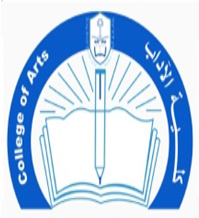 Instructor’s information:Course information:Methods of assessment:Weekly Syllabus:       Ground Rules: This course will include in-class discussions and activities with other students and the instructor.  Students who are not in class will not be able to live up to their responsibilities to either themselves or the rest of the class.  Therefore, regular attendance is expected. Students coming after the instructor’s takes attendance are considered absent.Mobiles are not allowed on top of desks. Instructor’s name  Dr. Shaikah Al MadkhaliOffice Hours Sun.  Tue.  Thu. 10-11 Mon. 10-11      Office number Room: 104Email address  salmadkhali@ksu.edu.saCourse Title Language and Society Course Number  Eng 307 Course Section  33976Course description The course aims to explain how language varies according to social variables such as class, gender, ethnicity, age, and regional background. Code-switching by bilingual speakers and in multilingual situations is illustrated with reference to particular contexts. The diglossic situation of Arabic is closely examined. Language planning is exemplified in relation to specific language policies.Course Objectives To study the relationship between language and society by focusing on language variability and identity.TextbookHolmes, Janet. (2013) An Introduction to Sociolinguistics, 4th Edition. New York: Routledge.Supplementary ReadingTypeDistribution of MarksDate of Administration Date of Feed-back (approximate)*Quiz  5 19-10-201416-12-2014Midterm 1  20 30-10-20144-11-2014Midterm 2 204-12-20149-12-3014Inclass Assignments and participation 5Presentation 10Final Exam40Additional notes: There will be No makeup exams.  Students with medical excuses from governmental hospitals should come talk to me either before or directly after the exam.Additional notes: There will be No makeup exams.  Students with medical excuses from governmental hospitals should come talk to me either before or directly after the exam.Additional notes: There will be No makeup exams.  Students with medical excuses from governmental hospitals should come talk to me either before or directly after the exam.Additional notes: There will be No makeup exams.  Students with medical excuses from governmental hospitals should come talk to me either before or directly after the exam.WeekTopic1Introduction2Chapter 1: What do Sociolinguists Study?  3Chapter 2: Language Choice in Multilingual Communities  4Chapter 2 continue5Chapter 3: Language Maintenance and Shift  6Chapter 4: Linguistic Varieties and Multilingual Nations  7Chapter 5: National Languages and Language Planning   8Chapter 6: Language Variation: Focus on Users.  9Chapter 6 continue10Chapter 7: Gender and Age  11Chapter 8: Ethnicity and Social Networks  12Chapter 9: Language Change  13Chapter 12: Gender, Politness and Stereotypes  14Presentations15PresentationsRevision Week